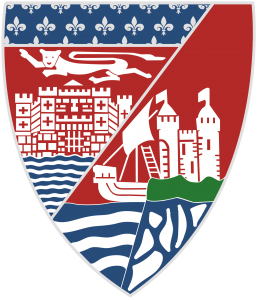 School exchange contact (Bristol): dandrichards7@gmail.comDirectrice des échanges : Mme Léglise +33 (0) 680829576Please complete the following then print it and get it signed by your teacherComplétez la fiche suivante puis imprimez la et faites la signer par votre professeurINFORMATIONS COMPLÉMENTAIRES - ADDITIONAL INFORMATIONI confirm that I can take part as shown below Je peux participer à l’échange selon la formule indiquée ci-dessous.     (please, tick both boxes). (cocher les 2 cases)I confirm that I can take part as shown below Je peux participer à l’échange selon la formule indiquée ci-dessous.     (please, tick both boxes). (cocher les 2 cases)☐1 : French students in Bristol:  10 April /  24 April 2019     Les Français à Bristol: 10 avril / 24 Avril 2019☐2 : Bristol students in Bordeaux: 17 July / 31 July 2019     Les Anglais à Bordeaux:  17 juillet / 31 juillet 2019NOM/SURNAME :PRENOM/FORENAME :PRENOM/FORENAME :Sexe/Gender : Attach photo here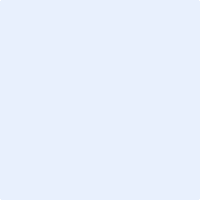 Adresses/Address & postcode :N°CNI ou passeport(joindre la photocopie)ID/passport # (join photocopy) :Tel.No. (including code) :Fixe/Home : Mobile :parents – Student :  Parent's Email : Student's EmailTel.No. (including code) :Fixe/Home : Mobile :parents – Student :  Parent's Email : Student's EmailDate de naissance Date of Birth:Taille/Height:Attach photo hereNom et profession du père/Name and occupation of father :Lieu de travail & tel /Place of work & tel No. :Nom et profession de la mère/Name and occupation of mother :Lieu de travail & tel /Place of work & tel No. Nom et profession du père/Name and occupation of father :Lieu de travail & tel /Place of work & tel No. :Nom et profession de la mère/Name and occupation of mother :Lieu de travail & tel /Place of work & tel No. Frères/Brothers (No.& age) :Sœurs/Sisters  (No. & age) : Religion : Vous vivez dans / you live in : maison / house or appart / flat?Nb de chambres/No. of bedrooms:Frères/Brothers (No.& age) :Sœurs/Sisters  (No. & age) : Religion : Vous vivez dans / you live in : maison / house or appart / flat?Nb de chambres/No. of bedrooms:Ecole /School:Nom de votre professeur /teacher’s name:teacher’s email:Classe /Year group :Combien d’années d’anglais / How many years of French:Les deux parents demeurent-ils au foyer ? / Are both parents living at home ? Les deux parents demeurent-ils au foyer ? / Are both parents living at home ? Frères/Brothers (No.& age) :Sœurs/Sisters  (No. & age) : Religion : Vous vivez dans / you live in : maison / house or appart / flat?Nb de chambres/No. of bedrooms:Frères/Brothers (No.& age) :Sœurs/Sisters  (No. & age) : Religion : Vous vivez dans / you live in : maison / house or appart / flat?Nb de chambres/No. of bedrooms:Ecole /School:Nom de votre professeur /teacher’s name:teacher’s email:Classe /Year group :Combien d’années d’anglais / How many years of French:Chambre invité(e)/ Guest Room : OUI- Non /YES –/NoChambre invité(e)/ Guest Room : OUI- Non /YES –/NoProjets de vacances pendant le séjour de l’invité(e)/Holiday plans during guest’s stay (dates, location, tel No…)Projets de vacances pendant le séjour de l’invité(e)/Holiday plans during guest’s stay (dates, location, tel No…)Projets de vacances pendant le séjour de l’invité(e)/Holiday plans during guest’s stay (dates, location, tel No…) Autres personnes au foyer/Other persons living at home? Autres personnes au foyer/Other persons living at home?Interests & Hobbies : Interests & Hobbies : Interests & Hobbies : L’étudiant est-il végétarien ?/Is the student vegetarian? OUI   NON   / YES   NOL’étudiant est-il végétarien ?/Is the student vegetarian? OUI   NON   / YES   NOSanté (allergies, régime, traitements…)/Health (allergies, dietary or requirements) : Santé (allergies, régime, traitements…)/Health (allergies, dietary or requirements) : Santé (allergies, régime, traitements…)/Health (allergies, dietary or requirements) : Caractère/Character : Caractère/Character : Caractère/Character : Caractère/Character : Caractère/Character : Votre enfant a-t-il/elle un frère ou une sœur dans l’échange cette année ? (Préciser son nom et son établissement)Has the student a brother or sister applying this year? Name and school ?Votre enfant a-t-il/elle un frère ou une sœur dans l’échange cette année ? (Préciser son nom et son établissement)Has the student a brother or sister applying this year? Name and school ?Votre enfant a-t-il/elle un frère ou une sœur dans l’échange cette année ? (Préciser son nom et son établissement)Has the student a brother or sister applying this year? Name and school ?Votre maison est-elle non-fumeur ?/Is your household non-smoking? Votre maison est-elle non-fumeur ?/Is your household non-smoking? Votre maison est-elle non-fumeur ?/Is your household non-smoking? Votre enfant est-il autorisé à sortir le soir ? /Is your child allowed to go out in the evening ? Avec quelle(s) restriction(s)? / Any restriction(s)?Votre enfant est-il autorisé à sortir le soir ? /Is your child allowed to go out in the evening ? Avec quelle(s) restriction(s)? / Any restriction(s)?Votre enfant est-il autorisé à sortir le soir ? /Is your child allowed to go out in the evening ? Avec quelle(s) restriction(s)? / Any restriction(s)?Si les deux parents travaillent, y a-t-il quelqu’un à la maison quand les enfants ne sont pas en classe ? Qui ? If both parents are working, is anyone at home when the children are not at school? Who?Si les deux parents travaillent, y a-t-il quelqu’un à la maison quand les enfants ne sont pas en classe ? Qui ? If both parents are working, is anyone at home when the children are not at school? Who?Si les deux parents travaillent, y a-t-il quelqu’un à la maison quand les enfants ne sont pas en classe ? Qui ? If both parents are working, is anyone at home when the children are not at school? Who?Une autre langue que le français est-elle utilisée de façon habituelle à la maison ? Laquelle?Is a different language from English commonly spoken at home? If so, which language? Une autre langue que le français est-elle utilisée de façon habituelle à la maison ? Laquelle?Is a different language from English commonly spoken at home? If so, which language? Une autre langue que le français est-elle utilisée de façon habituelle à la maison ? Laquelle?Is a different language from English commonly spoken at home? If so, which language? Avez vous un animal?/Do you have a pet?      Indiquez quel genre/ Please give details:      Indiquez quel genre/ Please give details:      Signature des parents / Signature of parents:Date :      Date :      A REMPLIR PAR L’ETABLISSEMENT SCOLAIRE – TO BE COMPLETED BY THE SCHOOLA REMPLIR PAR L’ETABLISSEMENT SCOLAIRE – TO BE COMPLETED BY THE SCHOOLA REMPLIR PAR L’ETABLISSEMENT SCOLAIRE – TO BE COMPLETED BY THE SCHOOLRenseignements sur le caractère, le comportement… de l’élève /Please comment on the student’s suitability to take part in an exchange:Renseignements sur le caractère, le comportement… de l’élève /Please comment on the student’s suitability to take part in an exchange:Renseignements sur le caractère, le comportement… de l’élève /Please comment on the student’s suitability to take part in an exchange:Signature du professeur / Teacher’s signature:Signature du professeur / Teacher’s signature:Date :      Signature du chef d’établissement et cachet / Signature of the School Principal & school stampSignature du chef d’établissement et cachet / Signature of the School Principal & school stampDate :      